HUMAN RESOURCES TO COMPLETE:455B2 0 2 2 - 2 0 2 5    F A C U L T Y   C O N T R A C T455B2 0 2 2 - 2 0 2 5    F A C U L T Y   C O N T R A C T     Article 20:  Grievance Process      Appendix M.3:  Grievance – Level 3 – Vice President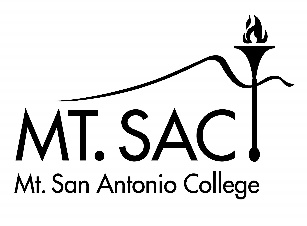 Grievant’s Name:Date:Contact #:    Phone:Email:Classification:GRIEVANT TO COMPLETE:INSTRUCTIONS:  The grievant must file this form with the Office of Human Resources within 10 working days of the unresolved “Level 2 – Conciliation” outcome.  Please attach a copy of the “Level 2 – Mediation” form to this form.GRIEVANT TO COMPLETE:INSTRUCTIONS:  The grievant must file this form with the Office of Human Resources within 10 working days of the unresolved “Level 2 – Conciliation” outcome.  Please attach a copy of the “Level 2 – Mediation” form to this form.I request that this grievance proceed to Level 3 – Vice President.I request that this grievance proceed to Level 3 – Vice President.1.Date unresolved Level 2 process concluded.2.Grievant’s Signature:Grievant’s Signature:Grievant’s Signature:   Date:3.Copy of form sent to: Copy of form sent to: Copy of form sent to: Copy of form sent to: Copy of form sent to: Copy of form sent to:  Faculty Association Vice President, Human Resources   Date:4.Appropriate Vice PresidentAppropriate Vice PresidentAppropriate Vice PresidentAppropriate Vice PresidentAppropriate Vice PresidentAppropriate Vice President5.Parties involved:Parties involved:Parties involved:Parties involved:Parties involved:Parties involved:6.Meeting conclusion:Meeting conclusion:Meeting conclusion:Meeting conclusion:Meeting conclusion:Meeting conclusion:  Resolved  Not Resolved    Date:7.Copy of this form sent (within 10 working days of the meeting conclusion) to:Copy of this form sent (within 10 working days of the meeting conclusion) to:Copy of this form sent (within 10 working days of the meeting conclusion) to:Copy of this form sent (within 10 working days of the meeting conclusion) to:Copy of this form sent (within 10 working days of the meeting conclusion) to:Copy of this form sent (within 10 working days of the meeting conclusion) to: Grievant Administrator   Date: Faculty Association Vice President, Human Resources  President